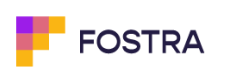 UČEBNÍ PLÁN79-41-K/41 GymnáziumTyp a název předmětuTyp a název předmětu1.ROČNÍK2.ROČNÍK3.ROČNÍK4.ROČNÍKcelkem POVINNÉČeský jazyk a literatura554418 POVINNÉAnglický jazyk – gramatika332210 POVINNÉAnglický jazyk – konverzace11226 POVINNÉ2. cizí jazyk (UJ, ŠJ, NJ, FJ)333312 POVINNÉMatematika333312 POVINNÉBiologie22206 POVINNÉChemie22206 POVINNÉFyzika22206 POVINNÉZeměpis22206 POVINNÉDějepis22206 POVINNÉSpolečenské vědy22228 POVINNÉHudební výchova/Výtvarná výchova22004 POVINNÉTělesná výchova22228 POVINNÉInformatika22004 POVINNÉMezinárodní studia00022 POVINNÉUmění a kultura 00202 POVINNÉKomunikační dovednosti00101 POVINNÉKritické myšlení00011 VOLITELNÉvolitelné0021214 celkem celkem33333333132